Разрешение на строительство объекта: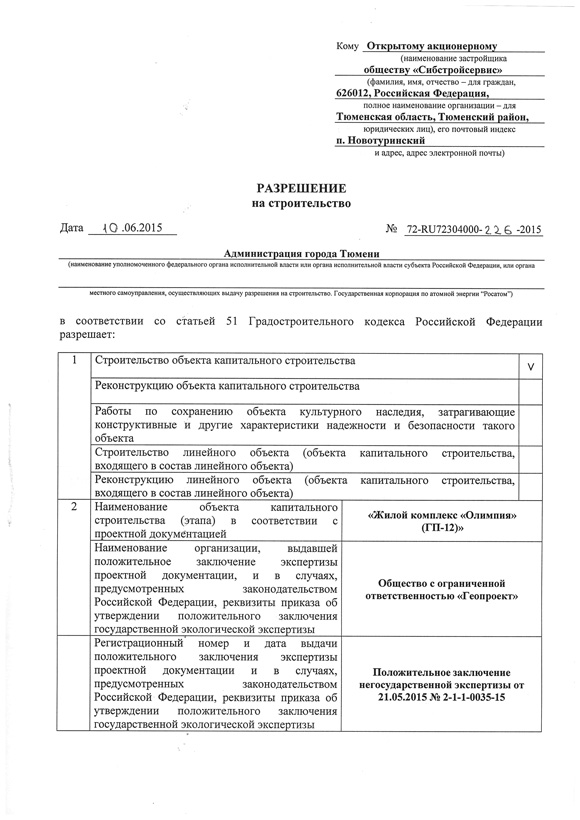 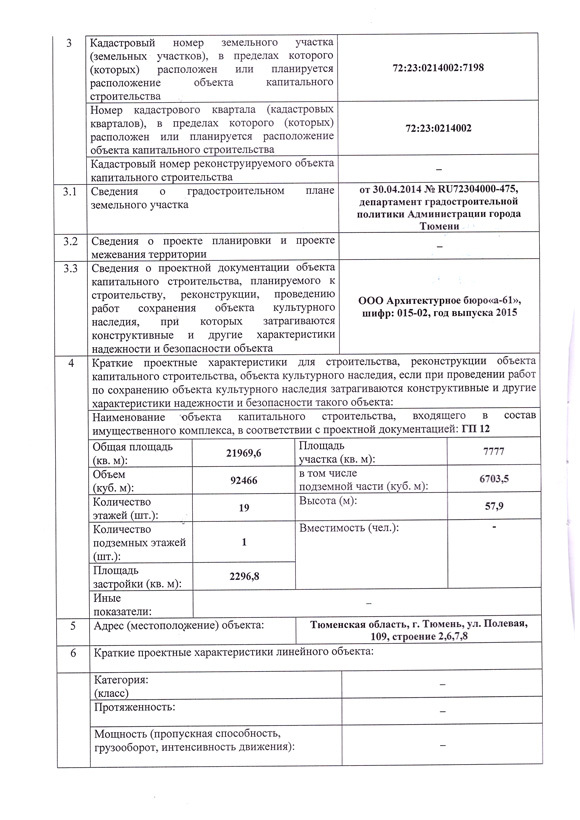 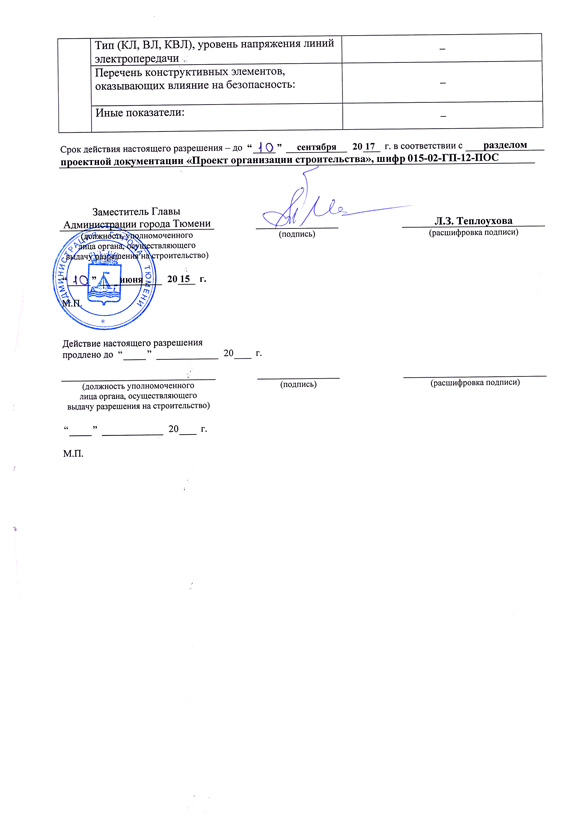 